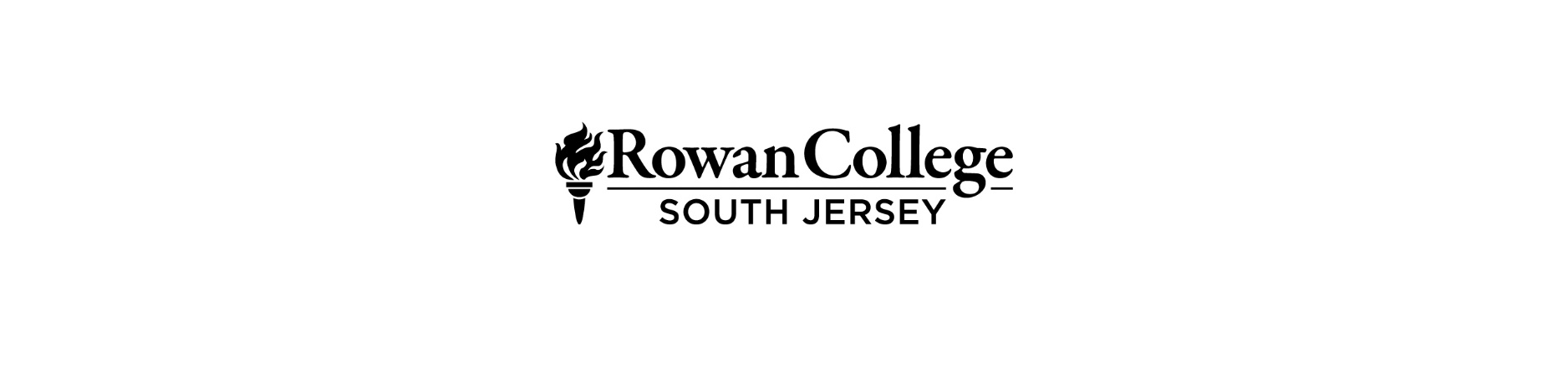 Education, Behavioral Sciences, & Humanities1400 Tanyard Road, Sewell, NJ 08080856-468-5000COM 216 – Foundations of Media ProductionSyllabusLecture Hours/Studio/Credits: 2/2/3 Catalog DescriptionPre or Co-requisite: ENG 101This introductory hands-on course will familiarize students with filmmaking techniques in preparation for more advanced production courses. Through a series of assignments and exercises, students will employ a range of media production techniques designed to provide practical experience with collaboration, pre-production planning, DSLR camera operation, lenses, composition, lighting and editing during the post-production process to create a final film project.Textbook and Course MaterialsIt is the responsibility of the student to confirm with the bookstore and/or their instructor the textbook, handbook, and any other materials required for their specific course and section. Click here to see current textbook prices at rcgc.bncollege.com.Evaluation AssessmentGrading Distribution Grading to be determined by individual instructors.Individual instructors may include the following assessment(s):In-class QuizzesAssignments - Film Projects Final ProjectParticipation (team work)Final Exam GradingThe grading scale for each course and section will be determined by the instructor and distributed the first day of class.Rowan College of South Jersey Core Competencies(Based on the NJCCC General Education Foundation - August 15, 2007; Revised 2011; Adopted 2014)This comprehensive list reflects the core competencies that are essential for all RCSJ graduates; however, each program varies regarding competencies required for a specific degree. Critical thinking is embedded in all courses, while teamwork and personal skills are embedded in many courses.Written and Oral Communication: Students will communicate effectively in both speech and writing.Quantitative Knowledge and Skills: Students will use appropriate mathematical and statistical concepts and operations to interpret data and to solve problemsScientific Knowledge and Reasoning: Students will use the scientific method of inquiry, through the acquisition of scientific knowledge.Technological Competency: Students will use computer systems or other appropriate forms of technology to achieve educational and personal goalsSociety and Human Behavior: Students will use social science theories and concepts to analyze human behavior and social and political institutions and to act as responsible citizens.Humanistic Perspective: Students will analyze works in the fields of art, history, music, or theater; literature; philosophy and/or religious studies; and/or will gain competence in the use of a foreign languageHistorical Perspective: Students will understand historical events and movements in World, Western, non-Western or American societies and assess their subsequent significance.Global and Cultural Awareness: Students will understand the importance of a global perspective and culturally diverse peoples.Ethical Reasoning and Action: Students will understand ethical issues and situations.Information Literacy: Students will address an information need by locating, evaluating, and effectively using information.COM 216 Core CompetenciesThis course focuses on three of RCSJ’s Core Competencies:Global and Cultural AwarenessWritten and Oral CommunicationTechnological CompetencyStudent Learning Outcomes: Foundations of Media ProductionTopical OutlineAffirmative Action StatementThe Board of Trustees is committed to providing an educational and workplace environment free from unlawful harassment and discrimination. All forms of employment and educational discrimination and harassment based upon race, creed, color, national origin, age, ancestry, nationality, marital or domestic partner or civil union status, sex, pregnancy, gender identity or expression, disability, liability for military service, affectional, or sexual orientation, atypical cellular or blood trait, genetic information (including refusal to submit to genetic testing) are prohibited and will not be tolerated. For questions concerning discrimination contact Almarie J. Jones, Executive Director, Diversity and Equity, Affirmative Action/Title IX Officer at 856-415-2154 or ajones@rcsj.edu. For disability issues, contact Dennis M. Cook, Director, Department of Special Services, ADAAA/504 Officer at 856-415-2265 or dcook@rcsj.edu.Department of Special ServicesThe Department of Special Services, located in the Instructional Center, room 425A, welcomes students of all abilities. The staff members in Special Services are committed to providing support services and ensuring equal access to eligible students with documented disabilities as outlined by the Americans with Disabilities Act (ADA) and the Americans with Disabilities Act with Amendments Act (ADAAA). To maximize the potential of eligible students who self-identify, the Special Services staff provides an array of support services which may include extra time for tests and quizzes, testing in a separate location, advisement, interpreters, scribes, tutors, assistive technology (such as magnification devices and audio amplification), touch screen computers, audio books and notetaking assistance. As students embark on their academic journey, they are encouraged to meet with staff members to identify, develop and implement support services that are in accord with their individual academic needs. Students are also encouraged to make use of other college support services that are available to all RCSJ students currently enrolled in credited academic courses, such as tutoring services and the college library, which offer online information research and other materials needed to complement their studies. Students registered with the Department of Special Services and who plan to earn an associate degree, further their education and transfer to a four-year institution, or enter the workforce, are encouraged to choose a corresponding program of study (college major) as soon as possible. The Special Services staff assists enrolled students with additional support that focuses on advancing students through their selected programs of study towards a goal of graduating. Students who request academic support from the Department of Special Services can be assured that confidentiality will always be maintained. Accommodations are provided to address the special needs of individuals with disabilities under Section 504 of the 1973 Rehabilitation Act and the Americans with Disabilities Act (ADA) of 1990 together with the ADA Amendments Act of 2008 (ADAAA). Under these acts, the office advocates a user-friendly campus for accessibility and a learning-friendly campus for academic success. For more information or to schedule an appointment to meet Special Services staff, please call 856-415-2265 or click here for RCSJ.edu/SpecialServices.To Register with Special Services Students must follow these steps: Complete and submit the Student Profile form. Click here for the Student Profile Form.Submit documentation detailing the student’s disability. Support services will not be granted without documentation specifying the student’s disability. Documentation should include the following information:Diagnosis with written evaluation of current disability; Date the student was diagnosed; Tests used to reach diagnosis;  Credentials of the medical professional conducting evaluation How the disability affects daily activities and/or academic performance. By clicking on the following links, students can download the Special Education Records Release Form and/or Medical Release Form to present to their medical care professional. Contact the Special Services office to schedule a meeting with a staff member.Students should schedule a meeting after submitting the Student Profile Form, proper documentation and completing the College’s placement test. (Click on Special Accommodations for Placement Testing to determine whether student should arrange his/her placement test through the Special Services office or the general Testing Center. During the meeting, the student and staff member will discuss his or her disability and determine eligible accommodations. Accommodations Students who qualify for accommodations are encouraged to register with the Department of Special Services at RCSJ before they begin their academic career at Rowan College. This allows students to take advantage of any special accommodations and auxiliary aids that they might need and be eligible to receive.  Special accommodations include but are not limited to extended time on tests, private test rooms to complete tests with the assistance of a reader or scribe, as well as a distraction-free test room. Auxiliary aids include but are not limited to note takers, tape recorders, large display calculators, interactive calculators, desktop magnifiers, large-screen computer monitors, touch-screen computer monitors, touch-screen laptop computers and JAWS® software. More information about adaptive technology can be found on the technology link. Students are responsible for identifying which accommodations and auxiliary aids they require for academic support. Confidentiality Students who register with the Department of Special Services are assured that their information is kept confidential.  In addition, the student's transcript will not indicate that the he or she is registered with the Department of Special Services. The student's specific special need is not disclosed to the student's instructors. However, accommodation letters are sent to each of the student’s professors if the student needs testing accommodations or accommodations in the classroom. It is the student's choice whether or not to disclose the specifics of his or her special need. RCSJ – Gloucester – Main Campus Reporting Allegations of Sexual Assault and Resource Referrals There are multiple safe places for students to report allegations of sexual assault, both on and off campus. You can report sexual assault to any of the following offices listed in the chart below.  rev. 8/2019All students are encouraged to report alleged crimes on campus.  Crimes that pose a threat to the campus community must be reported to 9-1-1, Security, the Sheriff’s Office or the Deptford Township Police Department.  All employees, including Security staff, must report incidents of discrimination, harassment or sexual misconduct to the Title IX Officer.Successful completion of COM 216 will help students: RCSJ Core CompetenciesEvaluation / Assessment (Additional means of evaluation may be included by individual instructors)Demonstrate a fundamental knowledge of film production technologies including digital single reflex (DSLR) camera operations, composition, light metering, lens choice, determining depth of field, exposure, continuity editing, as well as a fundamental understanding of film and its general production history.Global and Cultural AwarenessWritten and Oral CommunicationTechnological CompetencyIn-class QuizzesAssignments - Film Projects Final ProjectParticipation (teamwork)Final Exam Apply basic cinematic storytelling techniques to the creation of short narrative exercises produced in class. Students will demonstrate their understanding of these concepts through appropriate preproduction exercises.Global and Cultural AwarenessWritten and Oral CommunicationTechnological CompetencyIn-class QuizzesAssignments - Film Projects Final ProjectParticipation (teamwork)Final Exam Utilize organizational strategies, project planning and management techniques to produce a series of group assignments, which stress productive collaboration and professional competencies. Through group collaborations, students will gain a better understanding of the human dimension of film production and the importance of good interpersonal communication skill in production practice.Global and Cultural AwarenessWritten and Oral CommunicationTechnological CompetencyIn-class QuizzesAssignments - Film Projects Final ProjectParticipation (teamwork)Final Exam Coordinate and carry out the post-production of short projects, demonstrating their understanding of basic editing theories, digital editing software, hardware, web-based media technologies and proper digital media management.Global and Cultural AwarenessWritten and Oral CommunicationTechnological CompetencyIn-class QuizzesAssignments - Film Projects Final ProjectParticipation (teamwork)Final Exam Introduction / Review of Syllabus / eLearning Class Webpage / Equipment Rules and Lab Hours / Camera and tripod Demonstration ( DSLR  Kit)“READINGS AND SCREENINGS” eLearning and BlackboardQuiz #1 on Week Two readings and screeningsTopic: (review) Shot Composition, Master Shot/Coverage, 30rule, 180rule, shot types, deep-space, Lens typesIn class practical: 30-minute shoot. 5 shot “scene” – Format hard drives, archive footage. Form groups of 5 (count off 1-2-3-4-5) “READINGS AND SCREENINGS” eLearning and BlackboardQuiz #2 on Week Three readings and screeningsIn class practical: Edit lab rules, computer operation, Introduction to Adobe Premiere: import footage, basic edits, rearrange, transitions, export, file management, organization. Post on Vimeo.“READINGS AND SCREENINGS”Quiz #3 on Week Four readings and screeningsTopic: LightingIn class practical: 3-point lighting set up and ratios. Each group of 5 shoots 3 different lighting set ups: High, Low,Back/silhouette - 2 ratios each. Six shots total, using direction, intensity, F-stop variations. Slate with lighting technique and f-stop. Five seconds each shot. Each group will post only ONE video on Vimeo.“READINGS AND SCREENINGS” Each group come to Class 5 with a 30-word dialogue script to record.Quiz #4 on Week Five readings and screeningsTopic: Sound recording, H4N, shotgun microphone, boomingIn class practical: Each group of 5 tells a story with sound. Sound recording: short dialogue (30 word script), INT, EXT,ambient/room tone, recorded sound effect, and recorded foley“READINGS AND SCREENINGS”Quiz #5 on Week Six readings and screeningsTopic: Sound Editing: importing, mixing, levels, downloading music, FX, use key frames, fade in/outIn class practical: Edit sound: music, dialogue, foley. Post on Vimeo.“READINGS AND SCREENINGS”Quiz #6 on Week Seven readings and screeningsTopic: Screenwriting and narrative storytelling. Pre-visualizationLink: Free Script Software - http://celtx.comIn class practical: Celtx demo and screenplay formatting“READINGS AND SCREENINGS” Each group writes a master shot scene.Quiz #7 on Week Eight readings and screeningsIn class practical: On set protocol, crew duties, slating, script readings, pre-visualization materials due for workshop. “READINGS AND SCREENINGS”Quiz #8 on Week Nine readings and screeningsTopic: Editing the 1-minute master shot scene. Synchronize sound. Titles. Post to Vimeo.“READINGS AND SCREENINGS” Prepare documentary pitch. Prepare interview questions.FORM NEW GROUPS OF FIVE FOR DOCUMENTARYQuiz #9 on Week Ten readings and screeningsTopic: Documentary styles and techniques, view short documentaries. Shoot documentary in groups of four.MEET IN EDIT LABEdit documentary in groups of two. Post to Vimeo.“READINGS AND SCREENINGS” Plan Experimental film. MEET IN EDIT LABQuiz #10 on Week Twelve readings and screeningsIn class practical: Crowdsource experimental film: concept (4 random words from poetry book), 20 camera phones. Each person takes shots, import all shots onto one hard drive or Google Drive, import all photos, random timeline, volunteers create soundscape, import soundscape, export to Vimeo.Shoot Experimental film.MEET IN EDIT LABEdit experimental. Post to Vimeo.(study for final)Final ExamRCGC Film Festival /  Screening of Final Films RCGC Film Festival /  Screening of Final FilmsServiceResourcePhone Number/Location/WebsiteNon-Confidential ReportingLocal Law EnforcementGloucester County Sheriff’s OfficeDeptford Township Police Dept.Gloucester CountyProsecutor’s Office856-681-2200856-845-2220856-384-5500Non-Confidential Reporting9-1-1 andCampusSecurity9-1-1 Gloucester CountyEmergency Management DispatchCampus SecurityBlue Light Emergency Phones or text. 4444 from any campus desk phone9-1-1 or push RED button onCampus Blue Light Emergency Phones 856-681-6287Non-Confidential On-Campus Reporting Support ServicesAlmarie J. JonesSpecial Assistant to the President Diversity and Equity/Title IX and ComplianceJohn F. RyderDirectorStudent and Veteran Affairs856-415-2154College Center, Room 116ajones@rcsj.edu856-468-5000, ext. 6456College Center, room 202jryder@rcsj.eduConfidential On-CampusCounseling and Support Services Lois Y. Lawson-Briddell, Ph.D.MSW, LSW, DirectorWilliam Leonard, Ph.D.Intervention Teams ConsultantCounseling & Wellness Services CenterCrystal Noboa, LSW, MSW  Director, The Center forPeople in Transition (PIT)Diane Mussoline, EdS, LMFTDirector of Behavioral Services856-464-5236	lbriddell@rcsj.eduCollege Center, Room 206 856-415-2119	wleonard@rcsj.eduCollege Center, STEM Office C-168856-415-2264	cnoboa@rcsj.eduCollege Center (lower mezzanine)856-494-5665	dmussoli@rcsj.eduCollege Center, Room 200AConfidentialNon-Campus Full-ServiceSupportCenter for Family ServicesServices Empowering Rights of Victims (SERV)1-866-295-SERV (7378)Camden and Gloucester countiescenterffs.org/serv